Storage websites
Denby LN6
A great way to save space for domestic and commercial usersLN6 Self Storage offer professional and simple low cost self-storage. We want you to feel that your possessions are as safe and secure in LN6 Self Storage Lincoln as they would be on your own premises.We provide secure self storage containers for domestic and commercial clients. Each container is waterproof and fireproof on our secure site in Lincoln.
Self Storage Unit Lincoln | Cathedral Self Storage LtdCathedral Self Storage Ltd is easily accessible from all areas in and around Lincoln and offers a wide range of flexible storage solutions. At Cathedral Self Storage Ltd we cater for the needs of both business and domestic customers and offer short and long term storage options. Our storage facilities include indoor self storage, wooden storage containers and steel shipping containers. With a wide range of different sized storage units ranging from 9 sq metres to 160 sq metres we can meet all types of storage requirements, from student belongings to full house and large business contents.Our storage facility is clean, dry, well lit and secure. Offering a state of the art security system including 24 hour CCTV, smoke detectors, alarm, outside steel roller shutter with 8 foot high palasade security fencing around the outside perimeter guaranteeing your belongings are in safe hands. Our professional and friendly staff are here to assist with any questions you may have and will match the best storage solution to your requirements, saving you both time and money. You will only pay for the space that you need. For storage you can trust, please call Cathedral Self Storage Ltd 01522 849 500 today for a free, no obligation quote.Cathedral Self Storage Ltd offer the following storage solutions at our unit in Lincoln:Household StorageBusiness StorageStudent StorageBoxshop for all your packing needsRemovals Service from Its In TransitStorage GuideCathedral Self Storage Ltd Lincoln: 01522 849 500Anglia Self StorageWhether you are looking for short or long term storage we can helpIf you are…moving abroadin-between housescarrying out building or decorating workneeding to declutter your garagea student needing storage during vacations…then we can help whether you are looking for short or long term storage.Perhaps you just don’t have enough space for all your bulky gardening equipment, summer garden furniture or out of season sports equipment so why not let us look after it for you? With friendly staff on hand to advise on the right container size and flexible rental periods your storage solution is designed to suit you.You may need vehicle storage either for your car when you are away or, if you are lucky enough to own one, your classic car or vintage motorbike. Our small units offer a safe, accessible parking space in central Lincoln for a motorbike or bicycle.If you have a few small items or document boxes to keep safe why not consider our managed storage? In this case anglia will hold the main unit key so no deposit is payable. Access is available during office hours without an appointment and at no extra charge. Contact us for details.Whatever your storage requirements anglia self storage gives you peace of mind and room to move.24/7 Sxilby & NewarkWe offer a secure, affordable storage solution for Domestic & Commercial UseOur facilities are accessible to customers 24 hours a day, 7 days a week. Storage containers are available to hire for short or long term use with flexi storage options, which means no long term contracts! Our site is secured by a fully automated 8ft high gate, along with palisade perimeter fencing and high quality CCTV cameras. We also offer FREE van hire to all our storage customers.Key FeaturesOur storage facilities vary in size offering, 5ft, 10ft, and 20ft containers:FREE van hire includedInsulated with foam roof insulation (protecting your property from damp and mould)WaterproofIssued with own personal key and anti-pick locksAccessible 24 hours a day 7 days a weekAvailable to hire for a minimum of two weeks!Ideal for domestic and commercial useBright pink and impossible to miss! (you will see us from the roadside)Burton Self StorageSAFE AND SECURE SELF STORAGEAre you moving home and need to temporarily store your belongings? Or looking for furniture storage solutions during office refurbishment? Trust Burton 247 Storage for complete storage solutions. Located 1-mile north of Lincoln, our highly secured site is easily accessible for all vehicles. Our storage units are clean and secure, ideal for storing commercial bulk buying, seasonal stocks, archiving paperwork, and any other domestic and commercial items.UNIT SIZES8ft unit – 8ft (2.43m) long by 7ft (2.13m) wide and 7ft 6in (2.28m) in height.20ft unit – 20ft (6.06m) long by 8ft (2.43m) wide and 8ft 6in (2.6m) in height.40ft unit – 40ft (12.19m) long by 8ft (2.43m) wide and 8ft 6in (2.6m) in height.A FULL RANGE OF STORAGE UNITSWhen you are looking for a safe storage facility in Lincoln, rely on Burton 247 Storage. Our clean, dry, and waterproof 20ft containers can give you ample space to store all your belongings. All our containers were bought brand new and are in great condition. They’re specifically designed to suit all your storage needs.WE CAN PROVIDE YOU WITH:• Archive storage• Furniture storage• Document storage• Domestic and commercial storage• Vehicle storage AA Secure Self Storage . We store anything and everything, security and safety. From the stuff in your shed to entire home contents; from retail stock to industrial-scale machinery; from a vintage car to a new prototype. Storage made simple.AA Secure Self Storage offer flexible storage solutions for both residential and business owners in Lincolnshire.You can loan your own secure, self-contained 10, 20 or 40 foot container on a short, medium or long term basis to suit your needs.You can also access your storage container 24 hours a day 7 days a week.

We offer a high level of service, with collection, delivery and van loan available to customers upon request.We ensure all your belongings are safe with our high security lighting and 24 hour CCTV surveillance. We also have insurance with insurastore. 

We offer no minimum term, no additional access charge and no limit to what or how much you can store. We have 10ft, 20ft and 40ft containers ready to store what ever you need. With us there is no minium term, no additional access charge and no limits on what or how much you can store.AA Secure Self Storage are a family-run company offering low cost self storage services for homeowners and their excess household items, in Lincoln and Lincolnshire. We offer a high level of service, with collection, delivery and van loan available to customers upon request.You can loan your own secure, self-contained 10, 20 or 40 foot container for as long as you like. We give you a smart card and your own padlock for 24 hour access. Your property will stay dry and secure as our site has full CCTV and security lighting backed by insurance from insurastore (do link to insurance page. There is no minimum term, no additional access charge, no limit on what or how much you can store, and we are open 24/7.Our Residential storage solutions include:Flexible storage contractsIT & Equipment storagePalletised or non Palletised goodsSecure access control (Smart Card)Secure insured on site storageGoods in ServiceManual and Mechanical assistance24 hour Collection & delivery serviceVan loan for pickup and deliveryContainer rental or loan (10ft 20ft and 40ft)Chosen by numerous public and private clients you can be sure that AA is Secure. Please feel free to use our contact form, or in the first instance talk to a knowledgeable member of our staff for a no obligation quote.AA Secure Self StorageHere at AA Secure Self Storage are a family run business that strives to be Lincolnshire's top storage solutions company. Our storage containers are available in a range of different sizes from 10ft up to 40ft. Inside all of our storage containers they have web spray foam on the tops of them to ensure condensation doesn't get into your prossession's. Out top priority is to ensure your possession's are safe, which is why we make sure we have a top security system in place 24/7, we have CCTV in place recording everything that goes on within the premises as well as security lighting. You have your own security key and padlock for your container so you can access your container any time any day. You possessions couldn't be safer with anyone else but us.  First Choice RemovalsFirst Choice Removals have been helping people move their home or office for over 30 years now, with a range of different sized vans and a large team of experienced removal staff no job is too big or small. First choice offer a range of services from our full packaging service where you wont need to lift a finger to our furniture disposal service moving couldn't be easier. We will help you move anywhere in the UK but we wont just stop there, we will also help you move around Europe or even world wide.Why store your valuable items with Oyster?We are a new self storage business in Sheffield offering a personal, helpful and local solution to your storage requirements. Our top quality and secure units are available in sizes from 10 to 200 sqft for your personal, business and student needs. We have implemented Covid-19 safety measures such as hand sanitizers, a one way system and limited customer entry at any one time. (Click to view our Covid-19 guidelines).We pride ourselves on exceptional customer service and security, so come and see us soon for your perfect storage solution.Need extra space?Oyster storage solutions are like having your own spare room or garage that’s nearby. Pop in and out when you want, using your personal access fob during opening hours. Everything is totally safe and secure.Rental periods are designed to suit your needs and then with the addition of our flexible insurance you have "total peace of mind" that everything is safe and sound with Oyster.If it's storage for moving house, home improvements, life events, decluttering, sports equipment, travelling or even a wine store - we have the most flexible, helpful solution for you.Convenient storage for
your businessWhatever space you and your business require, we are a convenient and local self storage business offering a space solution to suit you.Oyster offers secure self storage units for merchandise, palletised goods, office furniture, eBay stocks, archiving, warehousing and office moves. Oyster offers you the space you need without complicated leases, and the bonus of no business rates to pay!Visit us, call us or email Oyster now, and we will help you find the best solution and size of unit.Storage to suit your businessBusiness servicesParcel dispatch and receiptsGoods received, booked in and unloaded serviceMan in a Van servicePlus much more, so give us a try!Quick and easy storage
solutions for youWe know you love to travel, so we can offer you local safe storage for all your belongings. Oyster will keep them safe, sound and dry for total peace of mind. With student rates for Sheffield and Hallam Universities.You study, we will store for you!We offer storage options from as little as a 10sq ft to 200sq ft unit. Find the storage solution to suit you.BikesScootersBelongingsSpace to suitWe have friendly staff on hand to help with your needs.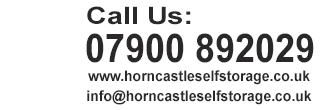 Why use self storage?People use self storage for many different reasons, but everyone needs extra space for items which they have no room for at their home or business premises.Domestic  Moving house - storage of furniture & household contents.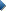   Overflowing spare room or garage.  Building work at home - keep furniture & belongings safe.  Storage of sports or hobby equipment.  Vehicles / Motorbikes  Students - holiday storage when vacating rented rooms.  Car boot or eBay items.Commercial  Tradesmen / Engineers, etc - storage of tools & equipment..  Market Traders.  Business start-ups.  On-line sellers.  Bulk or seasonal stock overflow.  Exhibition, trade show & event equipment.  Office furniture.  Archiving.Storage & PricingContainersWe provide new, clean, dry, secure 20ft steel shipping containers. Each container has an insulated ceiling to prevent condensation, as well as vents to circulate air.A high security padlock and key is provided. The padlock is shrouded by a tamper-proof factory fitted steel lock box which prevents the lock from being cut, for extra security.Pricing20ft x 8ft container: £32.00 per week (including VAT)Minimum term 4 weeksInitial payment will consist of:Deposit - £100.004 weeks rental in advance - £128.00Key deposit of £25.00Payments to be made four weekly in advance thereafter, by cheque or, BACS or standing order.Licence AgreementBefore signing a licence agreement (contract) we will need to see originals of two forms of ID to prove your identity and address - your passport or driving licence (photo identity) plus a recent utility bill (within 3 months).InsuranceYou are responsible for insuring your property. If it is worth storing it needs insuring! You may be able to add goods in storage to your household policy, or contact a reputable insurance broker.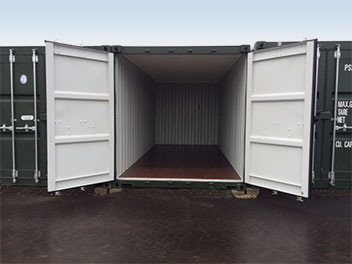 Opening Hours:7 Days a Week AccessContainer Dimensions

20ft x 8ft Shipping Container:
Door Width:Door Height:Internal Width:Internal Length:Internal Height:Cubic Capacity:
2.34m / 7ft 8ins2.28m / 7ft 5ins2.35m / 7ft 8ins5.9m / 19ft 4ins2.39m / 7ft 10ins33.2 mt3 / 1170 ft3Lincoln01522 703 888Newark01636 988 888